论坛回执请参会人员于04月21日前将填好的回执，回传至会议联系人。单位名称姓名职务手机邮箱住宿预订住宿预订住宿预订住宿预订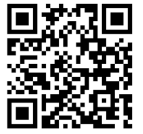 联系方式联系方式联系方式联系方式安永文：18910551273/010-68418899-688 anyongwen@foundry.com.cn 叶文辉：13381183591/010-68418899-609 yewenhui@foundry.com.cn 张  芳：13391681839/010-68418899-686 zhangfang@foundry.com.cn安永文：18910551273/010-68418899-688 anyongwen@foundry.com.cn 叶文辉：13381183591/010-68418899-609 yewenhui@foundry.com.cn 张  芳：13391681839/010-68418899-686 zhangfang@foundry.com.cn安永文：18910551273/010-68418899-688 anyongwen@foundry.com.cn 叶文辉：13381183591/010-68418899-609 yewenhui@foundry.com.cn 张  芳：13391681839/010-68418899-686 zhangfang@foundry.com.cn安永文：18910551273/010-68418899-688 anyongwen@foundry.com.cn 叶文辉：13381183591/010-68418899-609 yewenhui@foundry.com.cn 张  芳：13391681839/010-68418899-686 zhangfang@foundry.com.cn